ANEXO N° 5 “DECLARACIÓN JURADA DE NO TENER NINGÚN IMPEDIMENTO LEGAL PARA TRABAJAR EN EL SECTOR PÚBLICO”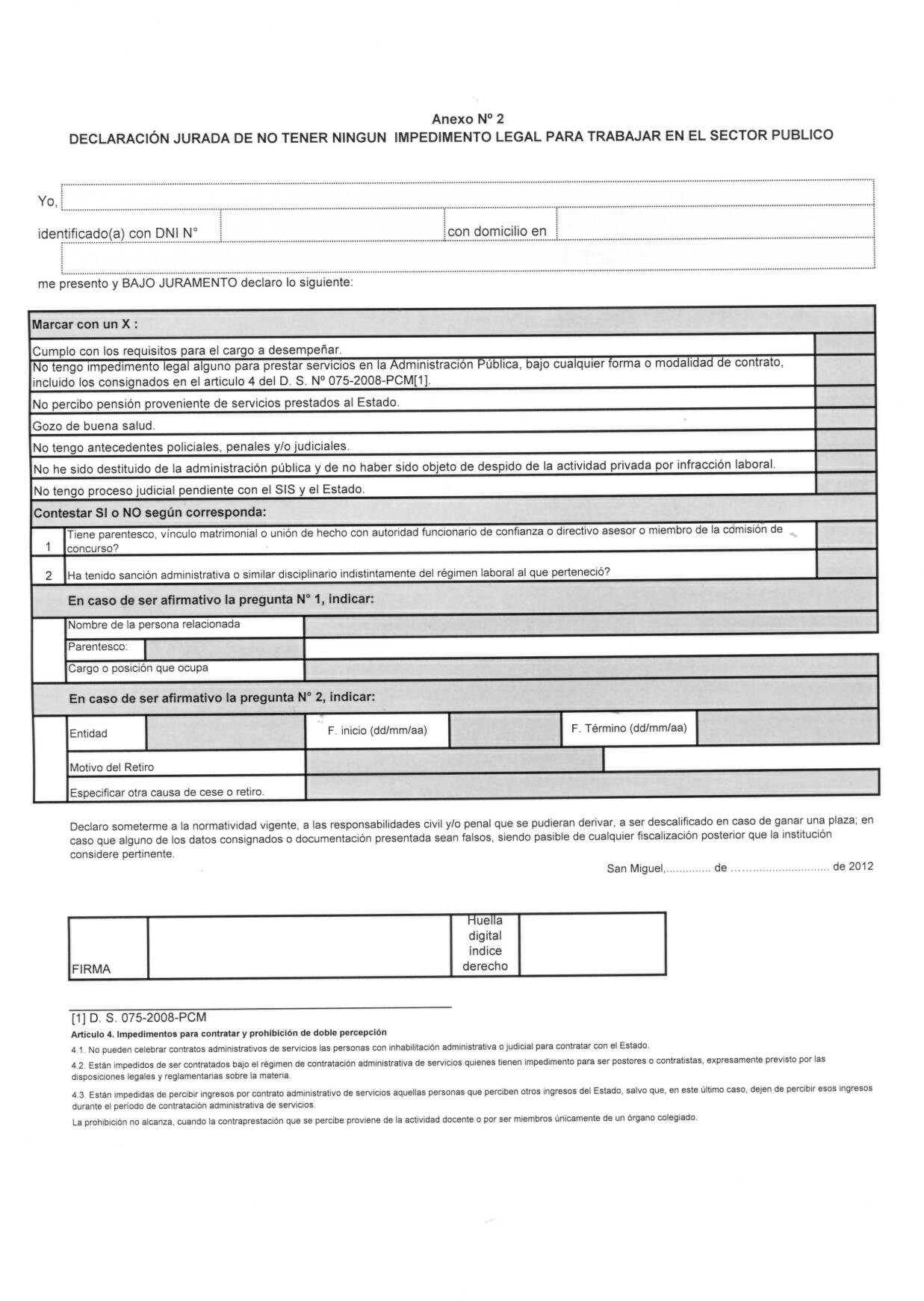 